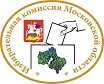 Московская областьТЕРРИТОРИАЛЬНАЯ ИЗБИРАТЕЛЬНАЯ КОМИССИЯ ГОРОДА РЕУТОВР Е Ш Е Н И Еот 26.07.2024 № 236/54О регистрации Рябичева Юрия Игоревича, выдвинутого 
избирательным объединением Региональное отделение ВСЕРОССИЙСКОЙ ПОЛИТИЧЕСКОЙ ПАРТИИ «РОДИНА» в Московской области кандидатом вдепутаты Совета депутатов городского округа Реутов Московской области по многомандатному избирательному округу № 2 на выборах депутатов Совета депутатов городского округа Реутов Московской области, 
назначенных на 8 сентября 2024 годаПроверив соблюдение требований норм Федерального закона 
«Об основных гарантиях избирательных прав и права на участие в референдуме граждан Российской Федерации», Закона Московской области «О муниципальных выборах в Московской области» при выдвижении кандидата в депутаты Совета депутатов городского округа Реутов Московской области по многомандатному избирательному округу № 2 Рябичева Юрия Игоревича, территориальная избирательная комиссия города Реутов установила следующее.Порядок выдвижения кандидата в депутаты Совета депутатов городского округа Реутов Московской области по многомандатному избирательному округу № 2 Рябичева Юрия Игоревича, выдвинутого избирательным объединением Региональное отделение ВСЕРОССИЙСКОЙ ПОЛИТИЧЕСКОЙ ПАРТИИ «РОДИНА» в Московской области   и представленные им документы для регистрации, соответствуют требованиям статей 27, 30 Закона Московской области «О муниципальных выборах в Московской области».На основании изложенного и учитывая наличие Решения Совета избирательного объединения о выдвижении кандидата, на которое распространяется действие пунктов 3 - 6 статьи 35.1 Федерального закона «Об основных гарантиях избирательных прав и права на участие в референдуме граждан Российской Федерации», территориальная избирательная комиссия города Реутов РЕШИЛА:1.Зарегистрировать Рябичева Юрия Игоревича кандидатом в депутаты Совета депутатов городского округа Реутов Московской области по многомандатному избирательному округу № 2 на выборах депутатов Совета депутатов городского округа Реутов Московской области, 1985 года рождения, образование – высшее, место жительства –г. Москва, род занятий – временно не работающий, выдвинутого избирательным объединением Региональное отделение ВСЕРОССИЙСКОЙ ПОЛИТИЧЕСКОЙ ПАРТИИ «РОДИНА» в Московской области. Основание для регистрации – решение Совета Регионального отделения ВСЕРОССИЙСКОЙ ПОЛИТИЧЕСКОЙ ПАРТИИ «РОДИНА» в Московской области о выдвижении кандидата - Протокол Заседания Совета от 18 июля 2024 года. Время регистрации 17 час. 24 мин.2.Выдать Рябичеву Юрию Игоревичу, удостоверение зарегистрированного кандидата в депутаты Совета депутатов городского округа Реутов Московской области по многомандатному избирательному округу № 2 установленного образца.3. Разместить настоящее решение в сетевом издании «Вестник Избирательной комиссии   Московской области» и на сайте администрации городского округа Реутов.4. Контроль за исполнением настоящего решения возложить на председателя территориальной избирательной комиссии города Реутов Зотову О.Н.Председатель территориальнойизбирательной комиссиигорода Реутов		                                                                               О.Н. ЗотоваСекретарь территориальнойизбирательной комиссиигорода Реутов		                                                                                 Н.Ю. Филатова  